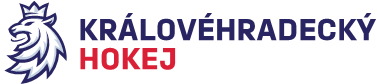 Zápis č. 10/2019-2020Ze zasedání STK – dne 21. 11. 2019 v Hradci KrálovéPřítomni:  J. Šťavík, L. Balášová, P. Luštinec, V. VotroubekSTK bere na vědomí sdělení SK Třebechovice p.O. o nesehrání turnaje 5. tříd dne 1.12.2019 H5055 – 5057 z důvodu kolize. Soupeři byli informování. Utkání H5055 Třebechovice – Trutnov se sehraje 15. 12. 19 na ZS v Třebechovicích, utkání H 5057 Třebechovice – Opočno se sehraje 8. 12. 19 na ZS v Třebechovicích. Dohrávka utkání H5056 Trutnov – Opočno je v kompetenci soupeřů a STK souhlasí s rozmezím náhradního termínu do 22. 3. 2019.STK upozorňuje, že nadstavbové soutěže LSŽ B a LMŽ D začínají 7. 12. 2019. V RS chybně uvedeno 15. 12. 2019.Změny oproti RS, hlášení času začátku utkání a oboustranně potvrzené dohody bere STK na vědomí dle SZ a schvaluje v systému. STK veškeré předehrávky bere na vědomí a potvrzuje v SZ.Schválená utkání:KLM	0049 – TH Semechnice – předáno DK, 0050 - 0056LJ	2313, 2315 - 2320LD 	4507, 4508LŽ A + C	7045/9045 – 7048/9048LSŽ B	8034, 8103, 8134, 8135, 8138, 8139LMŽ D	6033 – 6039, 6134 – 6138				6139 – 27.11.	5. třída	5040 – 5048	3. třída	3028 – 3036, 3136 – 3144Zapsala: Lucie Balášová							Ověřil: J. Šťavík